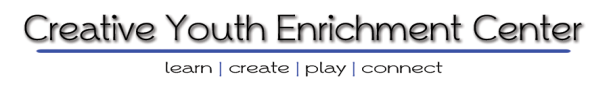 Child Information FormChild’s Name: _________________________________________________  DOB: _____________        Male      FemaleHeight: ________________  Weight: _______________  Eye Color: ________________  Hair Color: ________________Are parents divorced?      Yes      No	Who is custodial parent?     Mother      Father      Other___________________If there are special circumstances involving visitation and pick-up, you must provide legal documentation.Parents/Guardian InformationMother’s Name: ____________________________________	Father’s Name: ________________________________Home Address: _____________________________________	Home Address: __________________________________________________________________________________	_____________________________________________	City			State		Zip			City		State		ZipEmail: ____________________________________________	Email: ________________________________________Home Phone: ______________________________________	Home Phone: _________________________________Cell Phone: ________________________________________	Cell Phone: ___________________________________Employment: ______________________________________	Employment: __________________________________Work Address: _____________________________________	Work Address: ___________________________________________________________________________________	_____________________________________________	City			State		Zip			City		State		ZipWork Phone: _______________________________________	Work Phone: __________________________________Work Hours: _______________________________________	Work Hours: __________________________________Emergency Contact InformationName of person, other than parent/guardian and child care provider, authorized to act for parent in an emergency.Name: ____________________________________________	Name: _______________________________________Home Address: _____________________________________	Home Address: __________________________________________________________________________________	_____________________________________________	City			State		Zip			City		State		ZipEmail: ____________________________________________	Email: ________________________________________Home Phone: ______________________________________	Home Phone: _________________________________Cell Phone: ________________________________________	Cell Phone: ___________________________________Employment: ______________________________________	Employment: __________________________________Work Address: _____________________________________	Work Address: ___________________________________________________________________________________	_____________________________________________	City			State		Zip			City		State		ZipWork Phone: _______________________________________	Work Phone: __________________________________Work Hours: _______________________________________	Work Hours: __________________________________Transportation PlanPlease list any other adults whom your child may be released.  List more on back if needed.Name: ____________________________________________	Phone: _______________________________________Name: ____________________________________________	Phone: _______________________________________Name: ____________________________________________    Phone: _______________________________________Medical InformationPhysician’s Name: __________________________________	Phone: _______________________________________Address: __________________________________________________________________________________________									City			State		ZipHospital of Choice: __________________________________________________________ (must list specific hospital)Child’s Health HistoryDate child last seen by doctor: _____________________________  Last Immunizations: ___________________________ Yes ___ No	   Does your child have any allergies or medical conditions (diagnosis)?  If yes, please specify: ______                             ______________________________________________________________________________________ Yes ___ No  Are there any specific instructions from you or the child’s doctor regarding treatment at the                                       center? _______________________________________________________________________________ Yes ___ No  Were there any medical problems during pregnancy or your child’s birth?  If yes, please explain: ___                             ______________________________________________________________________________________ Yes ___ No  Did the child have any medical problems while in the hospital?  If yes, please explain: ____________                             ______________________________________________________________________________________ Yes ___ No  Does your child have any special dietary needs? ___________________________________________ ___ Yes ___ No  Does your child have any physical restrictions? _______________________________________________ Yes ___ No  Is your child potty trained?___ Yes ___ No  Can your child be relied upon to indicate his/her bathroom needs?  What “special” words does your                              child use when wishing to use the toilet? ___________________________________________________ Yes ___ No  Has your child ever been in the hospital overnight?   If yes, please explain: _____________________                             ______________________________________________________________________________________ Yes ___ No  Does your child have any known allergies, DTP/other shots, or insect bites?  If yes, please explain: _                             ______________________________________________________________________________________ Yes ___ No  Has your child ever shown symptoms of asthma or wheezing?___ Yes ___ No  Can your child play as hard as other children?___ Yes ___ No  Does your child have any speech or hearing conditions?___ Yes ___ No  Does your child have any sight or eye conditions?___ Yes ___ No  Is your child prone to chronic (more than 2 per year) ear infections?___ Yes ___ No  Does your child have tubes in his/her ears?___ Yes ___ No  Has your child ever been treated for tonsillitis?___ Yes ___ No  Has your child ever been treated for kidney or bladder problems?___ Yes ___ No  Has your child ever been diagnosed with a heart murmur?___ Yes ___ No  Has your child ever received a positive result to a TB skin test?___ Yes ___ No  Has your child been exposed to someone with TB?___ Yes ___ No  Has your child ever been treated for worms, pin worms or tape worms?  If yes, when? _______________ Yes ___ No  Has your child ever been treated for a yeast infection or other genital irritation?___ Yes ___ No  Is your child a hemophiliac (“free bleeder”)?___ Yes ___ No  Is your child on a heart monitor?___ Yes ___ No  Has your child ever been evaluated for a developmental delay?  If yes, Please provide a copy of the                              documentation.___ Yes ___ No  Has your child been formally diagnosed with any developmental delay?___ Yes ___ No  Does your child have any special needs or disabilities?  If yes, please explain: ___________________                             ______________________________________________________________________________________ Yes ___ No  Does your child get along well with others?___ Yes ___ No  Is your child usually content/happy?Medication InformationPlease list all medications your child takes routinely.  Use back of page if needed.Medication: _________________________________________ Taken for: _____________________________________Medication: _________________________________________ Taken for: _____________________________________Medication: _________________________________________ Taken for: _____________________________________Medication: _________________________________________ Taken for: _____________________________________Permission StatementsMy child has permission to participate in all CYEC activities.In the event of an emergency, I give permission to CYEC to secure the proper medical treatment for my child.  In the event I cannot be reached, I give permission to the physician selected by CYEC to order x-rays, routine tests and treatment for the health of my child.   I give permission to the physician selected by CYEC to hospitalize, secure proper treatment for and to order injection and/or anesthesia and/or surgery for my child after all attempts to reach parents/guardians and/or designated emergency contact has been exhausted.I understand that the trial period for all enrollees is two weeks at the beginning.  I understand that all children enrolled in the program are expected to follow the rules established by CYEC for the purpose of safety and smooth operation of the program.  If a discipline problem occurs, I will be contacted by the staff.I understand that weekly fees must be paid on Friday in advance for the following week.  A late fee of $5.00 will be assessed if payment is made after Monday.I am aware that the State Law requires that all children attending a child care facility be in good health, free of communicable diseases and current with all immunizations.  I agree to obtain a Certificate of Immunization from my physician and to submit this form to CYEC prior to my child’s enrollment date.I understand it is my responsibility to update the information contained in this form as needed.I have received and read the CYEC Parent Handbook.I have received and read the Department of Human Services Rules and Regulations for Child Care Centers.___ I give permission for photographs/videos to be taken of my child for CYEC use.___ I do NOT give permission for photographs/videos to be taken of my child for CYEC use.Parent SignatureSignature: _______________________________________________________  Date: ____________________________Date of last update with parent’s initials: 